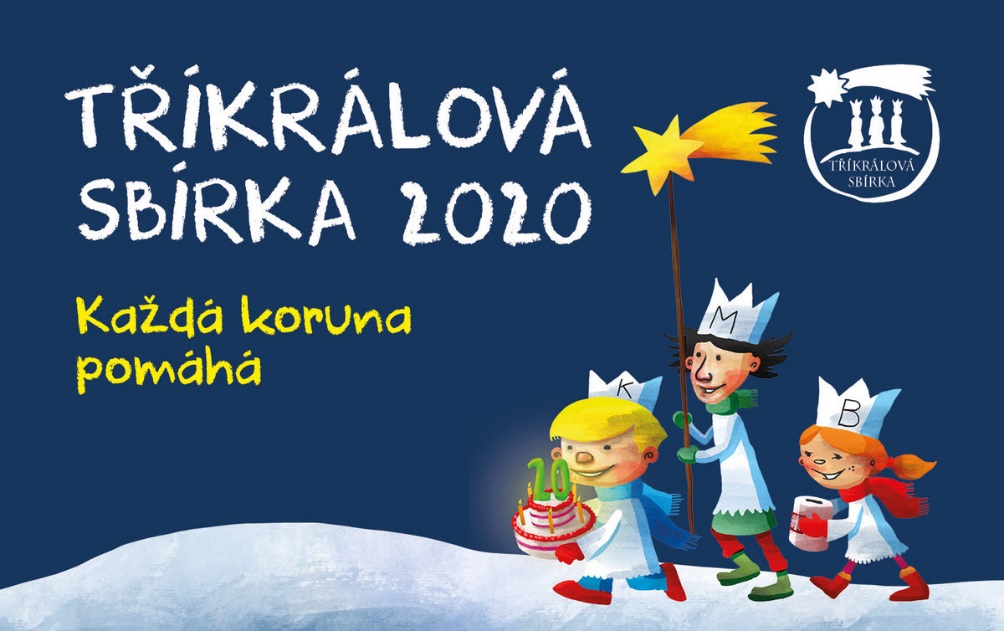 OBLASTNÍ CHARITA TIŠNOVTŘÍKRÁLOVÁ SBÍRKA dle jednotlivých obcí:ŽĎÁREC					13 275,- KčOSTROV					5 350,- KčROJETÍN					5 163,- KčTIŠNOVSKÁ NOVÁ VES			6 190,- KčVRATISLÁVKA				6 500,- KčLUBNÉ					5 400,- KčCELKEM					41 878,- KčOblastní charita Tišnov tímto děkuje všem, kteří vlídně přijali koledníky a přispěli do jejich pokladniček.Stejné díky patří i samotným koledníkům, kteří věnují nezištně svůj čas ve prospěch pomoci druhým.